https://link.springer.com/article/10.1007/s13738-022-02639-z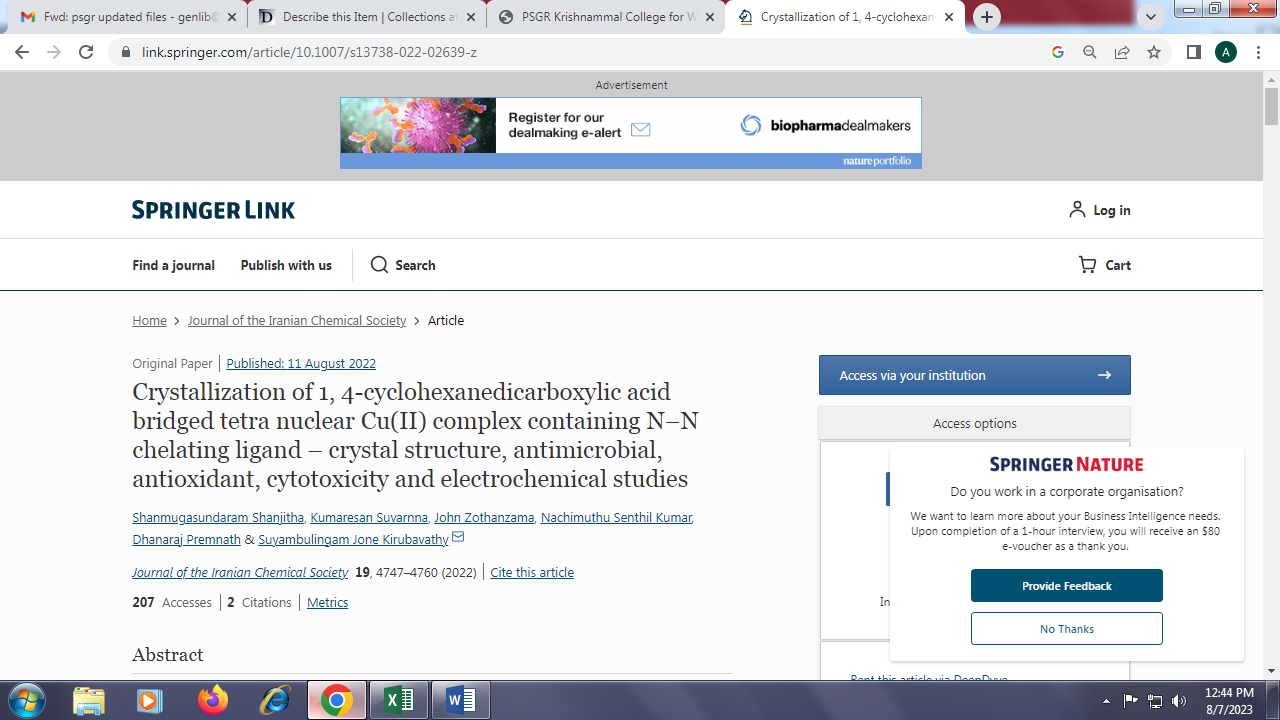 